FACULDADE DE LETRASTítulo SubtítuloFicha Técnica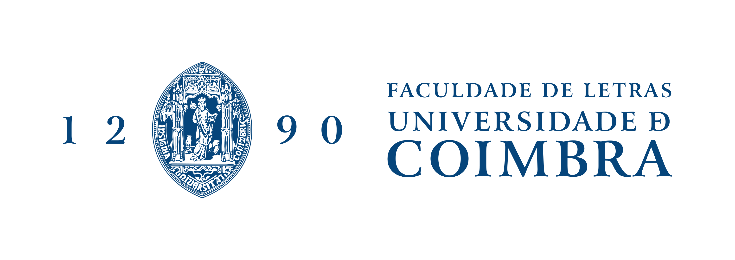 Tipo de trabalhoTrabalho de Projeto/ProjetoTítuloSubtítulo[Eliminar se não tiver subtítulo]Autor/a[Nome completo]Orientador/a(s)[Nome completo] [Acrescentar linha caso haja mais do que um/a orientador/a]JúriPresidente: Doutor/a NN [Nome completo]Vogais: 1. Doutor/a YY [Nome completo]2. Doutor/a ZZ [Nome completo]Identificação do Curso2º Ciclo em Área científicaEspecialidade/Ramo[Eliminar se não tiver ramo]Data da defesaDia-mês-anoClassificaçãoXX valores